Муниципальное бюджетное учреждение дополнительного образования«Эколого-биологический Центр»муниципального образования города БратскаАНАЛИЗработы педагогического коллектива МБУДО  «ЭБЦ» за 2017/2018 учебный годг.БратскВ 2017-2018 учебном году педагогический коллектив МБУДО «Эколого-биологический Центр» продолжил работу по повышению качества дополнительного образования. Методическая тема предыдущего учебного года «Развитие профессионально-педагогической компетентности педагога как средство повышения качества образования»  тесно связана с темой нынешнего учебного года «Повышение качества экологического образования детей через внедрение новых форм и педагогических технологий». Качество дополнительного экологического образования находится в прямой зависимости от профессионального мастерства педагога.  Целью деятельности по реализации темы стало «Создание условий для совершенствования педагогической системы, обеспечивающей повышение качества и эффективности экологического образования детей». Приоритетные задачи в достижении цели:Преемственность содержания общего и дополнительного образования как средства становления ценностного отношения к окружающей среде через сетевую форму реализации дополнительных общеобразовательных программ;Внедрение актуальных технологий, методов, форм экологического образования детей;Совершенствование методического сопровождения учебной и воспитательной деятельности;Повышение качества массовых мероприятий экологической направленности;Развитие просветительской деятельности, направленной на пропаганду природоохранных знаний и формирование экологической культуры населения;На  1 сентября штат педагогических работников был  укомплектован   полностью, протарифицировано 15 педагогов, в том числе  2 педагога, находящихся в отпуске по уходу за ребенком: Волкова Т.С., Зверева А.В. На начало учебного года, на время отсутствия основного работника Зверевой А.В., на ставку педагога дополнительного образования переведена Драница М.А., инженер по ОТ и ТБ. В связи с увольнением методиста Кучеровой Г.В. были произведены некоторые кадровые перестановки: 0,5 ставки методиста по НИР переданы  педагогу дополнительного образования Руми Н.А., 0,5 ставки методиста добавлены к 0,5 ставки методиста по экологии Колесниковой Н.Н. Педагогический коллектив учреждения составляет 15 человек, в том числе 13 педагогов дополнительного образования.  15 человек  (100%) специалисты с высшим образованием, 7 человек (54,0%) имеют первую квалификационную категорию, 3 педагога – соответствие занимаемой должности. В 2017/2018 уч.году прошла аттестацию на первую квалификационную категорию Окулова В.Г.; на соответствие занимаемой должности педагог дополнительного образования Сикова М.Р.  По педагогическому стажу распределение следующее: менее 2 лет – 1 чел.; 2-5 лет – 4 чел.; 5-10 лет – 1 чел.; 10-15 лет – 1 чел.; 15-20 лет – 2 чел.; более 20 лет – 6 чел.; Курсы повышения квалификации прошли все работающие педагоги, что соответствует  100%. В 2017/2018 уч.году на курсах повышения квалификации обучилось 7 педагогов:Крутова О.В. «Стратегические ориентиры дополнительного образования детей: вызовы современного мира»  (72ч.);Владимирова А.П. Интерактивные методы формирования гражданской идентичности обучающихся «Я - Россиянин» (24ч.);Темникова Т.Н. Интерактивные методы формирования гражданской идентичности обучающихся «Я - Россиянин» (24ч.); Драница М.А.  «Педагог дополнительного образования детей. Организация и содержание работы в условиях реализации ФГОС» (72ч.);Дементьева Я.В.  «Педагог дополнительного образования детей. Организация и содержание работы в условиях реализации ФГОС» (72ч.); Руми Н.А. «Учебно-исследовательская деятельность обучающихся в условиях реализации Концепции дополнительного образования » (36ч.),   «Педагог дополнительного образования детей. Организация и содержание работы в условиях реализации ФГОС» (72ч.);Сикова М.Р. «Педагог дополнительного образования детей. Организация и содержание работы в условиях реализации ФГОС» (72ч.);Краткосрочное повышение квалификации получили 11 педагогов на городских, межмуниципальных и региональных семинарах, некоторые педагоги приняли участие в 2 и более семинарах: Колесникова Н.Н., Окулова В.Г., Темникова Т.Н., Молчанова Н.В., Сикова М.Р., Руми Н.А. - 2 семинара; Фещук В.И. – 3 семинара; Владимирова А.П., Драница М.А., Зайцева Т.Н. – 1 семинар. Дементьева Я.В., Новикова А.Ю. -в семинарах участия не принимали. Новиковой А.Ю. рекомендуется пройти курсы повышения квалификации в ближайшее время, т.к. срок действия предыдущих курсов закончился.На совещаниях при директоре рассматривались актуальные рабочие вопросы:Итоги тарификации и расстановка кадров на учебный годПравила внутреннего трудового распорядка и техника безопасности в учрежденииАнализ выполнения Программы развития ЭБЦИтоги мониторинга учебно-воспитательного процесса  и др. (Всего 7 заседаний);Практическую составляющую образовательного процесса определяет материально-техническая база образовательного учреждения. К началу учебного года была проведена большая работа по оформлению экспозиций экологического музея: заменен баннер «Экосистема смешанного леса», приведены в порядок чучела животных; сделан ремонт кабинета аквариумистики. Организация рабочего места  и обеспечение безопасных условий труда работающих и пребывания детей в учреждении занимает одно из приоритетных направлений: Работа по охране труда, технике безопасности, охране жизни и здоровья учащихся осуществлялась согласно плану работы  ЭБЦ и департамента образования г.Братска. К началу учебного года обновлены документы по охране труда,  пожарной безопасности,   ГО и ЧС,   антитеррористической защищённости,  в январе текущего года  откорректирован паспорт  антитеррористической защищённости, разработан и  находится на согласовании в контролирующих органах паспорт безопасности,  внесены изменения в паспорт дорожной безопасности.       В течение года откорректированы:  инструкции по охране труда, технике безопасности,  пожарной безопасности, антитеррористической деятельности, ГО и ЧС для всех сотрудников ЭБЦ, всех профессий и должностей,  согласно графику проведены инструктажи  с оформлением в специальных журналах.        Для воспитания у учащихся сознательного отношения и усвоения правильных и безопасных приёмов работы педагогам были выданы обновленные инструкции для обучения и инструктирования учащихся по соблюдению требований техники безопасности, охраны труда, охраны жизни и здоровья по следующим направлениям: пожарной безопасности, профилактике негативных  ситуаций во дворе, на улице, дома и в общественных местах;  электробезопасности; правила безопасного поведения на дорогах и на транспорте; технике безопасности при работе в кружках, на приусадебном участке; правила безопасного поведения во время школьных каникул, при проведении прогулок, турпоходов, экскурсий, экспедиций; правила безопасного поведения при обнаружении неизвестных предметов, сумок, правила поведения на водных объектах,  правила поведения при  ЧС,  и т.д.          В течение года для учащихся постоянно  обновлялись  стенды, был организован  показ презентаций, обучающих  фильмов и мультфильмов   с мультимедийным сопровождением: «Осторожно, тонкий лёд!»,  «Один дома!»,  «Осторожно, гололёд!», «Клещевой энцефалит», «Осторожно, огонь!», «Обеспечение личной безопасности при экстремальной ситуации», «Проверено на себе», « Правила поведения на дорогах и на транспорте»,  «Действия при ЧС» и т.д. Приобретены учебные стенды по пожарной  и антитеррористической безопасности.        Согласно плану  работы ДО и  МБУДО «ЭБЦ» проведены 3  учебные тренировки по эвакуации детей и сотрудников из здания по графику,   совместно  с  представителями  ООО «Рубеж», так как  создавшаяся ситуация была учебной, опасности не представляла и была благополучно разрешена.        В течение года проводилась работа по выполнению плана  организационно-технических мероприятий по  улучшению условий труда и учёбы, а также вёлся административно-общественный контроль по охране труда, административный контроль по охране жизни и здоровья детей, ежеквартально проводились   проверки санитарного  состояния учебных кабинетов.      Было  заключено соглашение по охране труда между администрацией и профсоюзным комитетом, 2 раза в год составлены акты проверок выполнения соглашения.        Подготовлена документация по СОУТ  за 2018  год в     ООО «НИЦ»,  ДО, ФСС. В целях безопасности учащихся и работников учреждения на территории срезаны старые тополя.Образовательный процессСогласно календарному учебному графику учебный процесс в учреждении осуществляется с 1 сентября по 31 мая.  С 1  по 15 сентября проходит комплектование групп. В это время проводятся ознакомительные экскурсии, встречи с родителями и учителями школ. Во время дней открытых дверей 597 детей посетили учреждение  (в прошлом году -483 ребенка.В сентябре 2017 года педагоги Центра приняли участие в  городской акции «За здоровый образ жизни», которая состоялась на площади около стадиона «Металлург». Большой интерес присутствующих вызывали живые объекты Эколого-биологического Центра, желающие могли принять участие в мастер-классе  Зайцевой Т.Н. по изготовлению стилизованной птицы.В 2017/2018 учебном году учебный процесс  осуществляется   в соответствии с 16-ю  дополнительными общеобразовательными программами по направленностям:Естественно-научная -8 программТуристско-краеведческая – 3 программыХудожественная -2 программыСоциально-педагогическая - 3 программПо сравнению с прошлым учебным годом увеличилось  число программ естественно-научной направленности на 2 (Экология на каждый день» Сиковой М.Р. и «Аквариумистика» Дементьевой Я.В.), в тоже время уменьшилось также на 2 число программ социально-педагогической направленности (для исследовательских групп). Общее количество программ осталось прежним. Все дополнительные общеобразовательные программы были в конце прошлого учебного года отредактированы в соответствии с Методическими рекомендациями МО РФ и МО Иркутской области, рассмотрены на педагогическом совете  и утверждены приказом  директора МБУДО «ЭБЦ» Большинство программ рассчитаны на 2 года, для дошкольников 2 одногодичных программ, программа «Экологическое моделирование» также на 1 год. Программа «Мастер Самоделкин»  - на 3 года.К каждой дополнительной общеобразовательной программе педагоги разработали в начале учебного года рабочие программы с учетом возраста, стартовой подготовке и психофизических особенностей детей.Всего разработано 54 рабочих программы, из них по направленностям:Естественно-научная – 34Социально-педагогическая – 3Художественная – 10Туристско-краеведческая – 7По программе «Удивительное путешествие – 11 программ ( 7 программ -144 часа, 4 программы – 72 часа)По программе «Экологическая тропинка» - 8 программ ( 3 программы – 144 часа; 4 программы – 72 часа; 1 программа – 120 часов)По программе «Если посмотреть вокруг – 7 программ ( 4 программы – 144 часа; 2 программы -72 часа; 1 программа – 62 часа)По программе «Занимательная орнитология – 3 программы по 144 часаПо программе «Цветочный калейдоскоп» - 1 программа на 144 часаПо программе «Экология на каждый день – 2 программы на 144 часаПо программе «Экология леса – 1 программа на 144 часаПо программе «Аквариумное рыбоводство» - 1 программа на 144 часаПо программе «В мире птиц» - 1 программа на 144 часаПо программе «Занимательная экология» - 1 программа на 144 часаПо программе «Экологическое моделирование» - 1 программа на 144 часаПо программе «Мастер Самоделкин – 6 программ ( 5 программ – 144 часа, 1 программа – 72 часа)По программе «Планета фантазий» - 4 программы (3 программы -144 час, 1 программа – 72 часа)По программе «Загляни за горизонт» - 1 программа на 72 часаПо программе «Удивительный мир Байкала» - 3 программы на 144 часаПо программе «Байкал- жемчужина Сибири» - 3 программы на 72 часа.К каждой дополнительной общеобразовательной программе педагогами разработаны программы компетентностного компонента, целью которых является формирование компетенций, позволяющих применять знания, полученные в ходе освоения образовательной программы, в повседневной деятельности. Кроме этого, реализация данных программ позволяет педагогам организовать на более высоком уровне совместную с родителями деятельность. В этом учебном году  несколько изменился подход к данным программам. Все они были разработаны в соответствии с утвержденным учебным планом, факт проведения занятий отмечался в журналах посещаемости детей. Увеличился  до 2-х часов объем месячной нагрузки.  С каждым родителем был заключен договор на реализацию части дополнительной общеобразовательной программы.Образовательные программы выполнены  на 100%.  При отсутствии педагога по причине болезни, командировки или отпуска происходило уплотнение программ.Перечень   дополнительных общеобразовательных общеразвивающих программ,реализуемых в объединениях МБУДО «ЭБЦ»  в 2017/2018 учебном годуПеречень рабочих программ,реализуемых в МБУДО «ЭБЦ» в 2017-2018 учебном годуВ начале учебного года педагогами укомплектовано 77 детских объединений с охватом 856 детей. 2015-2016 учебный год – 76 групп 871 ребенок2016-2017 учебный год – 72 групп 848 детейЧисленный состав учащихся по направленностям Естественно-научная направленность – 43 группы – 525 детей (61,5%)Социально-педагогическая направленность-  7 групп – 40 (4,6%)Художественная направленность – 14 групп – 169 детей (19,7%)Туристско-краеведческая направленность – 13групп – 122 ребенка (14,2%)Сравнительный анализ распределения учащихся по направленностямРаспределение групп по годам обучения следующее:1-го года обучения – 42 группы (54%)2-го года обучения – 23 группы  (29%03-го года обучения – 5 групп 4-го года обучения – 3 группы5 года обучения -3 группы 7-го года обучения -1 группаГруппы третьего года обучения у следующих педагогов:Окулова В.Г. – 4 класс шк.№1Новикова А.Ю. – 3 класс шк.№9Темникова Т.Н. – 4 класс шк.№37Фещук В.И.- 4 класс шк.№1    Группы четвертого года обучения:Окулова В.Г. – 4 класс шк.№1Владимирова А.П. – 4 класс шк.№1Молчанова Н.В. – 4 класс шк.№1Группы пятого года обучения:Владимирова А.П. – 5 класс шк.№27, Темникова Т.Н. – 6 класс шк.№27Темникова Т.Н. – исследовательская гр.Седьмого года обучения – одна, у Окуловой В.Г.- 7 класс шк.№27Сохранность контингента в этих группах 100%, поэтому в будущем учебном году педагогам рекомендуется продолжить с детьми работу.Распределение групп по годам обученияКоличество групп по сравнению с двумя предыдущими учебными годами немного возросло. Это в основном связано с тем, что уменьшилась недельная нагрузка учащихся школы №27 до 2-х часов в неделю.На базе 8  образовательных учреждений (3 ДОУ и 5 СОШ)   согласно договорам о сетевой форме реализации дополнительной общеобразовательной программы укомплектовано     22  группы  общей численностью  289 детей (34%).В том числе на базе ДОУ 93-2 группы – 30 детей (Новикова А.Ю.)ДОУ 105- 2 группы – 24 ребенка (Колесникова Н.Н.)ДОУ 37 – 1 группа – 12 детей (Темникова Т.Н,)МБОУ СОШ №1 – 9 групп – 117 детей  (Молчанова Н.В, Фещук В.И, Владимирова А.П, Окулова В.Г, Драница М.А.)МБОУ СОШ № 9 – 3 группы – 39 детей (Новикова А.Ю.)МБОУ СОШ № 35 – 2 группы – 30 детей (Зайцева Т.Н.)МБОУ СОШ №16 – 2 группы -22  детей (Сикова М.Р, Зайцева Т.Н.)МБОУ СОШ №31- 1 группа – 15 детей  (Сикова М.Р.)В 2016-2017 учебном году - 23 группы   общей численностью     282     обучающихся  (33%)Данная работа позволяет оказывать услугу по организации дополнительного эколого-биологического образования для детей, обучающихся в отдаленных от ЭБЦ организациях.По возрасту распределение следующее:5-9 лет – 544 ребенка, из них 284 девочки10-14 лет – 266, из них 118 девочек15-17 лет – 46, из них 20 девочекИз общего числа (856 детей) – девочек – 424 (49%)Число дошкольников – 213 (19групп) – 25 %Деи с ОВЗ – 244 ребенка – 28,5% Сохранность контингента – 100%. Сравнительный анализ распределения детей по возрастуМониторинг качества обученности Мониторинг качества обученности позволяет проанализировать  процесс усвоения учащимися образовательной программы в динамике. Он проводится в 3 этапа:Сентябрь-стартовыйДекабрь – промежуточныйМай – итоговыйРезультаты мониторинга за 2017-2018 уч.годВ этом учебном году хорошие результаты показали по группам школьников Зайцева Т.Н,  Молчанова Н.В, Новикова А.Ю, Окулова В.Г, Колесникова Н.Н.По дошкольникам Владимирова А.П, Новикова А.Ю., Сикова М.Р, Драница М.А. Из двух исследовательских групп динамика высше средней по учреждению у Фещук В.И.; у дошкольников Темниковой Т.Н, Дементьевой Я.В, Колесниковой Н.Н.Динамика у дошкольников ниже средней по учреждению у Владимировой А.П, Сиковой М.Р, Дементьевой Я.В, Драница М.А, Руми Н.А, Фещук В.И.Педагогам необходимо в соответствии с таблицей проанализировать свои результаты и на будущий учебный год планировать свою работу исходя из данного анализа.Метапредметные результатыПознавательные УУДРегулятивные УУДКоммуникативные УУД   В соответствии с диаграммами в прошедшем учебном году уменьшился процент детей, у которых сформированы УУД  на высоком уровне по всем трем категориям, в то же время увеличился процент формирования регулятивных и коммуникативных УУД низкого уровня,  средний уровень остается  стабильным в пределах 64-68 процентов в течение трех последних лет.Систематическая работа по формированию универсальных учебных действий имеет большое значение именно в организациях дополнительного образования. Она позволяет увидеть динамику развития ребенка, изменения его отношения к учебному процессу, помогает педагогу планировать как групповую, так и индивидуальную работу.Исследовательская деятельностьПедагоги, работающие в учреждении эколого-биологической направленности, должны очень серьезное внимание уделить формированию у воспитанников навыков наблюдения, умения ставить опыты, экспериментировать, проведению и оформлению биологических исследований. К сожалению, в этом учебном году лишь двумя педагогами Фещук В.И. и Темниковой Т.Н. было сформировано 2 исследовательских группы по 5 человек. Валентина Ивановна занималась по программе «В мире птиц», Татьяна Николаевна реализовала программу «Занимательная экология». В 2016-2017 уч.году таких групп было 5 с охватом 29 человек.Индивидуально исследовательской деятельностью с воспитанниками занимаются Руми Н.А., Молчанова Н.В., Окулова В.Г., Дементьева Я.В., Сикова М.Р., Драница М.А. Результаты участия детей в научно-практических конференциях22 НПК "Юные исследователи - будущее Братска"Малыхина Диана т/о Орнитология (сертификат участника)Зуйкина Даша т/о Орнитология (диплом 3 степени)Колесова Виктория т/о Цветоводство (диплом 3 степени)X Муниципальная краеведческая конференция «Россия прирастает Сибирью»Попов Павел т/о Байкаловедение (сертификат участника)Илюшкина Анастасия т/о Орнитология (сертификат участника)Малыхина Диана т/о Орнитология (диплом 2 степени)XXII региональная научно-практическая конференция школьников«Исследователь природы Восточной Сибири»Полянкина Виктория т/о Цветоводство (грамота участника)Бояркин Константин Малыхина ДианаКолесова ВикторияС 30 октября по 3 ноября 2017г.  во время осенних каникул для  25 детей, склонных к исследовательской деятельности , в рамках  профильной экологической смены был реализован проект  «Интенсивные каникулы». В работе смены были задействованы почти все педагоги центра. Задачи которые были поставлены и были решены:Сформировать понятие «О государствах мира»Познакомить с особенностями растительного и животного мира;Обозначить экологические проблемы стран и перспективы развития;Выработка коллективных методов работы;Выявление учащихся, склонных к исследовательской и проектной деятельности в области экологии;Развитие коммуникативных способностей учащихся.В конце учебного года в каждом кружке традиционно прошли итоговые занятия. Цель данных занятий – подвести итог по образовательной программе.Дети, успешно усвоившие программу, получили сертификаты. В этом учебном году таких учащихся – 421 (49%), в том числе:Темниковой ТН. – 36Владимировой А.П.- 32Дементьевой Я.В. – 54Драница М.А. – 29Колесниковой Н.Н. – 54Сиковой М.Р. – 57Окуловой В.Г. – 53Молчановой Н.В. – 24Фещук В.И. – 16Новиковой А.Ю.- 35Зайцевой Т.Н.- 18Руми Н.А. - 13По итогам 2016-2017 учебного года сертификаты получили 133  ребенка (16%). Увеличение числа полученных сертификатов свидетельствует о том, что дети успешно осваивают программы, рассчитанные на 2 и 3 года, а также дошкольники по одногодичной программе.Участие детей в выставках, конференциях, конкурсахРейтинг педагоговВоспитательная работаВоспитательная работа наряду с учебной входит в общий образовательный процесс и направлена в первую очередь на социализацию ребенка, формирование как общей, так и экологической культуры. Педагоги учреждения постарались в течение учебного года вовлечь детей  в различные досуговые и тематические мероприятия. Координатором данного направления в ЭБЦ является методист по ОМР Алена Павловна Владимирова. Мероприятия для воспитанников ЦентраВладимирова А.П. подготовила следующие методические разработки.Беседа, посвященного Международному дню космонавтики.Виртуальная экскурсия по местам боевой славыПознавательная беседа «Техника Российской Армии»Познавательная беседа «Есть такая профессия родину защищать»Информационный круиз «История возникновения города Братска»«Улицы города Братска»Викторина о городе Братске «Люблю тебя, мой край родной!Работа с родителямиОсновной задачей в работе с родителями было создание условий для совместной работы через участие в массовых мероприятиях и заседаниях семейного клуба; а также повышение экологической культуры и уровня экологических знаний.В течение учебного года проведены 3 встречи с родителями«Страна по имени Центр» - 100 человек (38 родителей)- в прошлом году -50«Вещество № 1»- 25 родителей  ( Окулова В.Г. – 9 человек, Темникова Т.Н. – 2 человека, Колесникова Н.Н. – 5 человек, Новикова А.Ю. – 1 человек, Молчанова Н.В. – 2 человека, Драница М.А. – 3 человека, Владимирова А.П. – 2 человека, Зайцева Т.Н. – 1 родитель. «Парад звезд»    На заседании присутствовало 75  человек (родители вместе с детьми, воспитатели образовательных учреждений,  а так же педагоги Центра).Количество детей на награждение – 73 человек.По представлению педагогов объявили благодарность 50 учителям и воспитателям образовательных учреждений. Психологическое сопровождение образовательного процессаРабота педагога-психолога ведется по следующим направлениям:Индивидуальная и групповая диагностикаКоррекционно-развивающая работаКонсультативная работаОрганизационно-методическая работаСоциальный паспортАнализируя данные за 3 года, можно отметить, что в этом учебном году количество детей-сирот намного меньше, чем в прошлом году. Так же меньше количество детей  отклонениями в развитии,  а соответственно и детей-инвалидов. Хочется отметить увеличение количества детей из семей  пенсионеров, инвалидов.При исследовании социально-педагогического статуса детей  и по наблюдениям педагогов были выявлены дети, нуждающиеся в особом внимании, с которыми определена дальнейшая работа:Составление банка данных детей, нуждающихся в особом внимании.Групповая и индивидуальная диагностика.Развивающие занятия.Беседы и индивидуальные консультации с детьми, педагогами и родителями.Составление рекомендаций для педагогов.Количество детей в этом учебном году составило 22 воспитанника (дети с ОВЗ): 8 человек у  Окуловой В.Г., кружок «Экология»; 5 человек у Новиковой А.Ю., кружок «Природа и фантазия» 2 человека у Сиковой М.Р., кружок «Лесничество»;3 человека у Дементьевой  Я.В., кр. «Аквариумное рыбоводство»;4 человека у Колесниковой Н.Н., кр. «Зоология».В начале учебного года с детьми была проведена первичная диагностика, с целью  изучения самооценки, тревожности, агрессии. Анализ данных показал следующие результаты:Из 22 обследуемых все воспитанники имеют низкую самооценку, высокую степень тревожности, агрессию. С этими детьми запланированы коррекционно-развивающие групповые занятия по программе «Поверь в себя» на темы: «Наши особенности». Знакомство детей друг с другом, обучение их способам представления себя, снятие эмоционального напряжения.«Я — особенный». Помочь детям поделиться своими представлениями о себе; показать, что у каждого есть таланты и способности, которые делают нас особенными, не похожими на других.«Вместе веселее».  Осознание важности хороших отношений в группе, развитие навыков позитивного социального поведения, снятие эмоционального напряжения.«Мои мысли». Настрой детей на позитивное отношение к окружающему миру, показ способов саморегуляции. «Гора достижений». Первоначальное  представление о понятиях «успех» и «достижения», выработка  уверенности в своих силах, снятие эмоционального напряжения.Кроме групповой развивающей работы, психологом велись индивидуальные коррекционные занятия, направленные на развитие личностной сферы детей (работа с эмоциями) в индивидуальной форме. Проводились индивидуальные развивающие занятия с детьми на снятие агрессивных тенденций, тревожности (Крохолева Даша, Мирошниченко Андрей, Козлов Георгий). В конце года по итогам повторной диагностики наблюдается снижение агрессивных тенденций у Козлова Георгия и Мирошниченко Андрея. У Крохолевой Даши – повысилась самооценка (на начало года была на низком уровне).Для детей с ограниченными возможностями здоровья в феврале была проведена декада. В эту декаду мы включили занятие  на тему:  «Эмоции. Как справиться с гневом?» Цель: познакомить детей  с различными эмоциями, способами управления ими.        В декаде приняли участие 76 воспитанников  (педагоги: Молчанова Н.В., Владимирова А.П., Фещук В.И., Окулова В.Г., Драница М.А., Сикова М.Р., Дементьева Я.В., Новикова А.Ю., Темникова Т.Н.)На занятии рассматривались такие вопросы, как: какие бывают чувства и эмоции?Позитивные и негативные чувства. Зачем нам негативные чувства? Что такое гнев, агрессия? Способы совладения с агрессией, гневом, раздражением. Что такое истинная и ложная критика. Как реагировать, когда дразнят?С детьми, посещающими  исследовательские группы,  работа была построена следующим образом.Диагностика воспитанников по методикам: «Вербальная ассоциативная методика «ЭЗОП».  Цель: изучение типа доминирующей установки в отношении природы.Методика: «Определение типа памяти» (зрительная, слуховая, комбинированная)«Изучение логической и механической памяти»Изучение тревожности, самооценки.При подготовке к участию в городской Н-ПК «Природа: проблемы, поиск, решения»   проведены тренинги: «Будь готов к публичному выступлению!», присутствовало 8 воспитанников, педагоги  Фещук В.И. и Темникова Т.Н., совместно с руководителем НИР Руми Н.А.«Уверенность и неуверенность в себе», где дано первоначальное  представление о понятиях «успех» и «достижения», выработка  уверенности в своих силах.«Способы саморегуляции, снятие эмоционального напряжения».В рамках мониторинговой деятельности было  проведено анкетирование воспитанников с целью изучения социальных мотивов посещения детьми  детских объединений.В анкетировании приняло участие 218 человек. По итогам анкетирования обучающихся можно сделать вывод о высоком уровне учебной мотивации. 83 %  детей (182) на занятия собираются с радостью, интересом, воодушевлением. У 42 человек (19%)  настроение появляется уже на занятиях, 26%  - бывает по-разному и только 1 ребенок отметил, что занимается без настроения.Почти половина опрошенных детей (47%) посещают занятия потому, что им нравится общаться с педагогом и только 21 человек (9,6%) – со сверстниками. 96 человек (44%) ответили, что здесь я занимаюсь творчеством, 34 ребенка (16%) – готовлюсь к профессии. 83% обучающихся отметили, что за период посещения занятий в ЭБЦ они многое узнали, многое для себя открыли. 16% детей стали активными участниками различных мероприятий.Результаты показали, что у 136 (62%) детей – высокий уровень учебной мотивации. У таких детей есть познавательный мотив, стремление наиболее успешно выполнять все предъявляемые требования, добросовестны и ответственны.  Второй уровень - хорошая мотивация у 75 чел. (34%). Учащиеся успешно справляются с учебной деятельностью, с удовольствием посещают кружки. Подобный уровень мотивации является средней нормой.Третий уровень – положительное отношение к обучению 4 чел. (2%). Такие дети хорошо чувствуют себя на занятиях, чтобы общаться с друзьями, с учителями. Познавательные мотивы у таких детей сформированы в меньшей степени, и учебный процесс их мало привлекает.На четвертом уровне 3 чел. (1,4%)  – низкая мотивация. Эти дети посещают занятия неохотно, предпочитают пропускать занятия. Диаграмма 1. 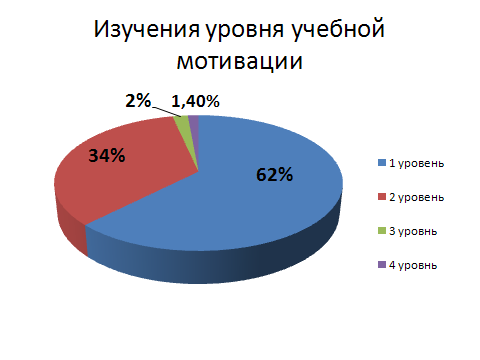 По итогам анкетирования обучающихся Центра можно сделать вывод о то, что большинство детей, которые  посещают наш  Центр имеют высокий уровень мотивации.Работа с педагогамиАнкетирование педагогов «Социально-профессиональный портрет педагога ДОД».Цель: изучение уровня профессионализма педагогических кадров. В анкетировании приняло участие 12 педагогов Центра. Необходимо было выбрать наиболее подходящие для них варианты ответов на предложенные вопросы. По итогам анкетирования получились следующие результаты: в коллективе ЭБЦ из 12 педагогов имеют стаж профессиональной  деятельностидо 5 лет – 4 человека;от 5 до 10 лет – 3 педагога;от 10 до 20 лет – 3 педагога;свыше 20 лет – 2 педагога.На вопрос требуется ли методическая помощь в организации педагогического процесса,  все педагоги ответили, что требуется, только 4 человека – помощь требуется лишь частично. Повышение квалификации почти для всех педагогов  (8 человек) это предмет постоянной заботы: стараются быть в курсе новинок и передового опыта в образовании; при возникновении затруднений обращаются как к практическому опыту решения данной проблемы, так и к ее научным обоснованиям. И только 3 человека считают, что это вопрос эпизодический: при возникновении затруднений стараются найти решение в передовом опыте педагогов-практиков.В своей работе с воспитанниками  только 2 педагога стараются внедрять современные подходы к организации педагогического процесса, 1 педагог использует традиционные формы и методы работы, 9 человек  (75%) совмещают новые и традиционные. Но они также отметили, что хотели бы использовать современные технологии и методы в своей работе, однако не имеют о них достаточных представлений, времени и технических возможностей.Для решения задач в своей педагогической практике 3 педагога чаще всего используют традиционные, наработанные методы и приемы. Они же  предпочитают пользоваться созданными ранее ими или коллегами, либо опубликованными готовыми конспектами тех или иных мероприятий.  6 человек могут сами создать свое оригинальное решение задачи, когда в этом возникает необходимость. Хочется отметить, что 3 педагога  всегда стараются преобразовать имеющийся материал, либо создать свой.  На методических мероприятиях в учреждении всего 3 человека считают себя активными участниками: стремятся участвовать в подготовке методических мероприятий, выступлениях перед коллегами, активных обсуждениях. Большинство педагогов (7 чел.) считают оставаться оппонентом, т.е. личным выступлениям предпочитают участие в обсуждении выступлений своих коллег, но при необходимости могут включиться в активные действия. 2 человека  считают себя наблюдателями: предпочитают оставаться в стороне. Методические мероприятия в основном педагоги посещают с удовольствием, с ожиданием открытия для себя нового и интересного, но необходимо отметить, что 2 педагога посещают с чувством вынужденного присутствия.    Некоторые педагоги хотели бы даже поделиться своим опытом работы в педагогической деятельности, например, Окулова В.Г.   – организацией групповой деятельности,        Колесникова Н.Н. -  «Развитие словесно-логического мышления детей дошкольного возраста на занятиях экологии»;       Зайцева Т.Н. – прикладным творчеством.     Также в рамках мониторинга в декабре было проведено анкетирование педагоговс целью выявления степени затруднений в педагогической деятельности. Педагогам необходимо было отметить степень возникающих у них затруднений от 1 до 3.По итогам анкетирования, можно сделать вывод, что педагоги хоть и в слабой степени, но испытывают затруднения по таким вопросам, как:тематическое и поурочное планирование занятий – 55% (6 чел.)умение анализировать свою деятельность – 73% (8 чел.)использование нетрадиционных форм обучения – 73% (8 чел.)мотивация учебной деятельности на учебных занятиях – 55% (6 чел.).Необходимо отметить, что сильные затруднения в педагогической деятельности испытывают 3 педагога (27%) по таким вопросам, как:проведение практической части учебного занятияорганизация коллективного, группового учебного трудапроведение занятий разных типов:а) учебные занятия на применение навыков знанийб) систематизация новых знанийв) учебные занятия проверки и коррекции знанийВ течение года проведены консультации с педагогами по следующим темам:Агрессивный ребенок. Причины агрессии и методы коррекции поведенияКак найти общий язык с проблемным ребёнком.Межличностные отношения с учащимися.Тревожность детей. К чему она может привести?Формирование у ребенка уверенности в себеОсобенности подросткового возраста.«Особенности детей с ОВЗ».«Развитие навыков позитивного социального поведения у детей с ОВЗ»«Учет психологических особенностей учащихся в процессе обучения»«Рекомендации по взаимодействию с детьми различных темпераментов»Подготовлена и роздана педагогам статья на тему: «Установление и поддержание контакта с родителями»Подготовлены рекомендации по учету особенностей  восприятия и переработки информации учащимися в учебном процессеПодготовлены и размещены на сайте Центра рекомендации для родителей на темы:«Как подготовить  детей к выступлению»,«Как повысить самооценку ребенка»Депрессия: давай поговорим!	Методическая работа В течение учебного года в рамках общей методической темы осуществлялась плановая методическая работа с педагогическим коллективом: проведено четыре педсовета (2 аналитических и 2 тематических), на которых были заслушаны и обсуждены вопросы,  раскрывающие направления деятельности учреждения: В аспекте преемственности содержания общего и дополнительного образования через сетевую форму реализации дополнительных общеобразовательных программ был проведен педсовет «Система педагогического взаимодействия с образовательными учреждениями города, направленная на формирование экологической культуры детей» (Рубцова В.А., ноябрь), по итогам которого принято решение о разработке программ сетевого взаимодействия ЭБЦ с ОО города (ДОУ, СОШ, СКШ) и заключения договоров о сетевом взаимодействии;При разработке образовательных стандартов выделено 3 подхода, один из которых системно-деятельностный. Основные этапы реализации системно-деятельностного подхода в образовательном процессе были рассмотрены на педсовете «Принципы реализации системно-деятельностного подхода в дополнительном экологическом образовании» (Крутова О.В., февраль). Системно-деятельностный подход – это попытка объединения личностно-ориентированного  и компетентностного подходов и подразумевает развитие компетенций каждого учащегося в процессе учебной деятельности.Инструктивно-методические совещания были направленны на повышение уровня профессиональной компетенции педагога в области экологического образования детей. На  ИМС были рассмотрены особенности экологического воспитания детей различных групп и категорий, начиная от дошкольного возраста и заканчивая старшим школьным возрастом, а также  детей с ОВЗ.Проведено 3 педагогических мастерских на темы:Методический совет провел 5 заседанийПедагоги учреждения принимали активное участие в профессиональных методических и научно-практических мероприятиях городского и более высокого уровней.Участие педагогов в профессиональных конференциях и семинарахОтдел зоологииОтдел Экологии  В сентябре   2017 года вышел сборник материалов XIV Всероссийской научно-методической конференции при БрГУ «Совершенствование качества образования», в котором напечатаны доклады  Владимировой А.П,  Дементьевой Я.В, Зверевой А.В, Колесниковой Н.Н, Кучеровой Г.В, Молчановой Н.В,  Руми Н.А, Сиковой М.Р, Фещук В.И.В октябре 2017 года в соответствии с планом городской площадки современной школы педагога дополнительного образования на базе  МБУДО «ЭБЦ»  был представлен опыт работы учреждения по организации системы оценки качества образования. С докладами выступили Рубцова В.А, Молчанова Н.В, Фещук В.И, Владимирова А.П.  В декабре 2017 года проведена городская конференция  для педагогов школ и учреждений дополнительного образования «Год экологии: подводим итоги, планируем будущее». На конференции присутствовало 30 педагогов из 13 ОУ, заслушано 22 доклада, в том числе педагогов ЭБЦ (Молчанова Н.В, Фещук В.И,  Колесникова Н.Н, Дементьева Я.В, Сикова М.Р.) В марте-апреле 2018 года для 30 воспитателей ДОУ проведен семинар-практикум «Формирование экологической культуры дошкольников через внедрение регионального компонента». Программа семинара была очень насыщенной и состояла из 5 встреч. В работе семинара активное участие приняли Рубцова В.А, Колесникова Н.Н, Фещук В.И, Молчанова Н,Н,, Темникова Т.Н, Окулова В.Г, Владимирова А.П.Для руководителей исследовательской деятельности школьников Руми Н.А. организовала семинар по вопросам подготовки к городской НПК.Педагоги эколого-биологического Центра принимают активное участие в работе экспертных групп различных городских мероприятий как с педагогами, так и с детьмиРубцова В.А. работала в составе жюри от ЦРО конкурса методических материалов молодых педагогов, Колесникова Н.Н. была экспертом на муниципальном этапе Всероссийской ярмарки педагогических идей.Внутренний контроль в учрежденииВнутренний контроль осуществлялся в соответствии с утвержденным планом работы на год. Содержание текущего контроля направлено на анализ посещаемости детьми детских объединений, своевременное заполнение педагогами журналов учета посещаемости. В ходе персонального контроля  анализировался уровень проведения занятий в динамике. Тематический контрольПо итогам каждого контроля оформлены справки, которые былизаслушаны на методических мероприятиях педагогов.Молодые педагоги –Сикова М.Р, Дементьева Я.В, Драница М.А, Руми Н.А., Зайцева Т.Н. подготовили и провели открытые занятия, по итогам которых  присутствующие педагоги отметили повышение уровня проведения занятий по сравнению с прошлым учебным годом, использование разнообразных форм, методов при работе с детьми,  качество усвоения программного материала.Работа с образовательными учреждениями городаГородские массовые мероприятия для детейОсобого внимания заслуживает анализ проведения самого массового экологического мероприятия, которое вышло за рамки города и стало районным, это  экологический марафон,  программа которого включает в себя 9 акций.  Если в 2016-2017 уч.году  в  7 акциях из 9 запланированных приняли участие 39562 учащихся и воспитанников дошкольных образовательных  организаций, то в 2017- 40204Экологическое просвещение населения города осуществляется в ходе проведения педагогами Центра экскурсий по лабораториям учреждения и  в экологическом музее. Эти экскурсии проводятся как с организованными группами школьников и дошкольников, так и индивидуально, в основном для родителей с детьми.  Всего  на экскурсиях побывало 1803 человека, что на 283  человека  больше, чем в прошлом учебном.году.     Тематические занятия проводились по заявкам образовательных организаций. Для МБДОУ №51 подготовлены и проведены занятия по программе «Байкаловедение для малышей»: 1.  «Путешествие по озеру Байкал»2.  «Культура и быть народов Прибайкалья»3.  «Домашние питомцы»4.  « Нерпа – эндемик озера Байкал»Для  Центральной городской библиотеки – «Жизнь без отходов»; для МБОУ СОШ №14 в рамках городского конкурса «Байкальские россыпи» - «Культура коренных народов  Прибайкалья»; для школы №25 – «Золотая осень» и «Морская свинка». В школе №5 проведена игровая познавательная программа «Домашние питомцы». Руми Н.А. и Фещук В.И. провели мастер-класс «каждой пичужке по кормушке» по изготовлению энергетических кормушек. 2017 год – объявлен Президентом России Годом Экологии. Педагоги ЭБЦ приняли активное участие во всероссийских экоуроках:Молчанова Н.В, Владимирова А.П – «Чистые реки»Молчанова Н.В. – «День Байкала», «Лес и климат»Колесникова Н.Н, Сикова М.Р.–  «Сделаем вместе» по сортированию отходов Кроме этого, были реализованы 2 экологических проекта: Дети кремлевской елки (координатор Темникова Т.Н.) и социальный проект для пенсионеров, слушателей Высшей народной школы «Эковозраст» (координатор Рубцова В.В.Летняя занятость детейПрограмма летней занятости детей спланирована на 3 месяца; С 1 по 22 июня 2018 года на базе МБУДО «Эколого-биологический Центр» МО г.Братска проходила работа летнего лагеря дневного пребывания детей (30 чел.)  по программе «СТРИЖИ» (стремимся изучать живое). Кроме ежедневных спортивных и оздоровительных мероприятий, таких как утренняя гимнастика, посещение бассейна в СК «Таёжный», в программе Лагеря большую долю занимали воспитательные мероприятия, в том числе: посещение музея политической ссылки; посещение кинотеатра, праздники и конкурсы, направленные на развитие творческих способностей и посвященные 100-летию юннатского движения и системы дополнительного образования. Также для детей были организованы и проведены познавательные мероприятия: экскурсии по лабораториям Центра; экскурсии в парковую зону с целью наблюдения за растениями, птицами, насекомыми; посвящение в «Юные исследователи природы»; работа по подгруппам юных натуралистов по программам: «Природа Сибири» - естественнонаучный модуль; «Мастер Самоделкин» - художественный модуль.Познавательные игры: «Страна волшебных приключений», «Зов джунглей», «Экодром», «В мире птиц».Особое место в работе лагеря «СТРИЖИ» было уделено урокам безопасности: кроме вводных и тематических инструктажей были проведены: викторина «Я и безопасность»; беседа о профилактике инфекционных и кожных заболеваний; учебная пожарная тревога (тренировка эвакуации); беседа и конкурс рисунков «Скажем терроризму - нет!» и другие. В целом, впечатления и отзывы детей о работе Лагеря носят положительный характер, что говорит, о том, что работу по программе «СТРИЖИ» следует продолжить и далее.С 01 по 30 июня  работал экологический отряд в количестве 20 человек от 11 до 18 лет.  Разнообразие видов работ сориентировано на  формирование практических навыков и  бережного отношения к окружающей природной среде через оформление и благоустройство прилегающей территории,  навыков ухода  за обитателями живых уголков, комнатными растениями. Проводилась просветительская работа по вопросам экологии:проведение викторин на экологическую тематику;проведение тематических занятий: «Лесные опасности»; «Правила поведения в природе», «Байкал – священное озеро», игра «Путешествие по Байкалу»проведение тренингов  по темам: «Я – часть планеты Земля», «Я – тайна природы», «Я  и эволюция» просмотр  фильмов экологического содержания: « HOME -свидание с планетой», « Топ 10 исчезнувших животных», «Моя Сибирь» и другие.Группа ребят из детского объединения «Школьное лесничество» занималась подготовкой к областному слету, проведение которого запланировано в г. Братске с 29 июня по 3 июля. (5чел.)К 100-летию юннатского движения были проведены   мероприятия:Встреча с ветеранами юннатского движения, вручение памятных открыток (38чел.)Игра «В мире птиц» (25 чел.)Мастер-класс по росписи камней «Охраняемые растения» (30чел.)Мастер-класс по изготовлению мини-книг «Птицы вокруг нас» (25 чел.)Ролевые игры «Кто в доме хозяин» (решение проблемных ситуаций экологического характера) (20чел.)Игровое мероприятие «Юные натуралисты» (30чел.)Подготовка и организация выставки детских рисунков, поделок на тему «Животные Красной книги Иркутской области» (35чел.) Тематические экскурсии по живым уголкам Центра (573 чел.)Проведение  занятий и мастер-классов экологической тематики:«Лесные опасности»                      (297 чел.)«Байкал – жемчужина Сибири»     (235 чел.)   Мероприятиями в рамках 100-летнего юбилея юннатского движения в России было охвачено 776 человек. В июле-августе запланирована работа экологических отрядов, кружков с живыми уголками,  подготовка учреждения к новому учебному году.ЗаключениеРабота педагогического коллектива в 2017-2018 учебном году осуществлялась в соответствии с годовым планом. Все запланированные мероприятия проведены, дополнительные общеобразовательные программы выполнены на 100%. Необходимо отметить повышение уровня проведения занятий молодыми педагогами, качества  городских мероприятий и мероприятий для учащихся центра.В то же время остаются нерешенными проблемы взаимоотношений с родителями воспитанников, привлечение в детские объединения детей среднего и старшего школьного возраста.ПредложенияВ следующем учебном году необходимо:1.Активизировать исследовательскую деятельность  детей2. Формировать свободные группы детей среднего и старшего школьного возраста3. Продолжить работу по  выбранной  на 2017-2018 уч.год  методической теме № п/пНазвание программыНаправленностьТип программыСоставительГод утвержденияКем утвержденаСрок реализацииВозраст детей1Экологическая тропинкаЕстественно-научнаяавторскаяДементьева Я.В.2017МБУДО «ЭБЦ»1 год5-7 лет2Занимательная орнитологияЕстественно-научнаяавторскаяФещук В.И.2017МБУДО «ЭБЦ»2 года10-15 лет3Удивительное путешествиеЕстественно-научнаяавторскаяВладимирова А.П.2017МБУДО «ЭБЦ»1 год5-7 лет4Цветочный калейдоскопЕстественно-научнаяавторскаяТемникова Т.Н.2017МБУДО «ЭБЦ»2 года8-15лет5Если посмотреть вокругЕстественно-научнаяавторскаяКолесникова Н.Н.2017МБУДО «ЭБЦ»2 года12-15 лет6Экология леса Естественно-научнаяавторскаяКучерова Г.В.2017МБУДО «ЭБЦ»2 года14-18 лет7Экология на каждый деньЕстественно-научнаяавторскаяСикова М.Р.2017МБУДО «ЭБЦ»2 года10-13 лет8Аквариумное рыбоводствоЕстественно-научная рабочаяДементьева Я.В.2017МБУДО «ЭБЦ»2 года9-12 лет9В мире птиц (исслед)Социально-педагогическаяавторскаяФещук В.И.2017МБУДО «ЭБЦ»2 года8-12 лет10Занимательная экология Социально-педагогическаяавторскаяМолчанова Н.В.2017МБУДО «ЭБЦ»2 год10-15 лет11Экологическое моделированиеСоциально-педагогическаяавторскаяРуми Н.А.2017МБУ ДО «ЭБЦ»1 год9-14 лет12Мастер СамоделкинХудожественнаяавторскаяНовикова А.Ю.2017МБУ ДО «ЭБЦ»3 года7-10 лет13Планета фантазийХудожественнаяавторскаяЗайцева Т.Н.2017МБУ ДО «ЭБЦ»2 года8-12 лет14Загляни за горизонтТуристско-краеведческаяавторскаяМолчанова Н.В.2017МБУ ДО «ЭБЦ»2 года11-14 лет15Удивительный мир Байкала Туристско-краеведческаяавторскаяМолчанова Н.В.2017МБУ ДО «ЭБЦ»1 год11-12 лет16Байкал-жемчужина СибириТуристско-краеведческаяавторскаяОкулова В.Г.2017МБУ ДО «ЭБЦ»2 года9-14 лет№ п/пОбщеобразовательная общеразвивающая программа(направленность, к-во часов в год)Рабочая программа (название, год обучения)ФИО педагогаВозраст детей(класс)К-во часов1Экологическая тропинка (Дементьева Я.В),естественно-научная -72часаЭкологическая тропинка (1г.об)Экологическая тропинка (1г.об)Экологическая тропинка (1г.об)Экологическая тропинка (1г.об)Экологическая тропинка (1г.об)Экологическая тропинка(1г.об)Экологическая тропинка (1г.об)Экологическая тропинка (1г.об)Молчанова Н.В.Молчанова Н.В.Молчанова Н.В.Молчанова Н.В.Темникова Т.Н.Темникова Т.Н.Драница М.А.Драница М.А.1 класс1 класс3кл (шк 27)4кл (шк 27)5-6 лет1 класс2 класс5-6 лет144144727272144120722Занимательная орнитология (Фещук В.И.)- естественно-научная -144 часаЗанимательная орнитология(2г.0б)Занимательная орнитология(2г.об)Занимательная орнитология(1г.об)Фещук В.И.Фещук В.И.Фещук В.И.3 класс3 класс5 кл(шк 25)1441441443Удивительное путешествие (Владимирова А.П.), естественно-научная -72часаУдивительное путешествие(1г.об)Удивительное путешествие (1г.об)Удивительное путешествие (1г.об)Удивительное путешествие (1г.об)Удивительное путешествие (1г.об)Удивительное путешествие (1г.об)Удивительное путешествие (1г.об)Удивительное путешествие (1г.об)Удивительное путешествие (1г.об)Удивительное путешествие (1г.об)Удивительное путешествие (1г.об)Владимирова А.П.Владимирова А.П.Владимирова А.П.Сикова М.Р.Сикова М.Р.Колесникова Н.Н.Колесникова Н.Н.Новикова А.Ю.Дементьева Я.В.Дементьева Я.В.Дементьева Я.В.5-7 лет5 кл (шк25)1класс4 кл (шк 25)5-6 лет2 класс5-6 лет5-6 лет2кл (шк 25)3кл (шк 25)2 класс721441441447214472721441441444Цветочный калейдоскоп) (Темникова Т.Н), естественно-научная -144 часаЦветочный калейдоскоп (2г.об)Темникова Т.Н.3 класс1445Если посмотреть вокруг (Колесникова Н.Н), естественно-научная – 144часаЕсли посмотреть вокруг (2г.об)Если посмотреть вокруг (2г.об)Если посмотреть вокруг (2г.об)Если посмотреть вокруг (1г.об)Если посмотреть вокруг (1г.об)Если посмотреть вокруг (2г.об)Если посмотреть вокруг (1г.об)Если посмотреть вокруг (2 г.об)Окулова В.Г.Окулова В.Г.Окулова В.Г.Драница М.А.Драница М.А.Владимирова А.П.Молчанова Н.В.Молчанова Н.В.4класс(шк27)2 класс 4 класс 7 класс (шк25)9  кл (шк 27)4 класс (шк 27)2класс3 класс7214414412462721441446Экология на каждый день (Сикова М.Р.), естественно-научная  -144 часаЭкология на каждый день (1г.об)Экология на каждый день (2г.об)Сикова М.Р.Сикова М.Р.3 класс6-7 класс1441447.Аквариумное рыбоводство (Дементьева Я.В.), естественно-научная- 144 часаАквариумное рыбоводство (1г.об)Дементьева Я.В.2 класс1448В мире птиц (Фещук В.И.), социально-педагогическая-144 часаВ мире птиц (2г.об)Фещук В.И.4 -5класс1449Занимательная экология (Молчанова Н.В.),социально-педагогическая- 144 часаЗанимательная экология (2г.об)Темникова Т.Н.7 -8 класс14410Экологическое моделирование (Руми Н.А.) – 144 часаЭкологическое моделирование (1г.об)Руми Н.А.3-4 класс14411Мастер Самоделкин (Новикова А.Ю.), художественная-144 часа Мастер Самоделкин (1г.об)Мастер Самоделкин (2г.об)Мастер Самоделкин (2г.об)Мастер Самоделкин (3г.об)Мастер Самоделкин (1г.об)Мастер Самоделкин (2г.об)Новикова А.Ю.Новикова А.Ю.Новикова А.Ю.Новикова А.Ю.Новикова А.Ю.Новикова А.Ю.1 класс2 класс2 класс3 класс1 кл(шк 27)2-3кл (шк 27)1441441441447214412Планета фантазий (Зайцева Т.Н.) – художественная -144 часаПланета фантазий  (1г.об)Планета фантазий (2г.об)Планета фантазий (2г.об)Планета фантазий (1г.об)Зайцева Т.Н.Зайцева Т.Н.Зайцева Т.Н.Зайцева Т.Н.2 класс3 классШк.№27Шк.№251441447214413Загляни за горизонт (Молчанова Н.В, Владимирова А.П.), туристско-краеведческая-144 часаЗагляни за горизонт (1г.об)Молчанова Н.В.8класс (шк27)7214Удивительный мир Байкала(Молчанова Н.В.), туристско-краеведческая- 144 часа Удивительный мир Байкала (1г.об)Удивительный мир Байкала (2г.об)Удивительный мир Байкала (2г.об)Молчанова Н.В.Владимирова А.П.Окулова В.Г.4 класс4 класс4 класс14414414415Байкал- жемчужина Сибири(Окулова В.Г.), туристско-краеведческая-144 часаБайкал-жемчужина Сибири (3г.об)Байкал-жемчужина Сибири (2г.об)Байкал – жемчужина Сибири(2г.об)Окулова В.Г.Темникова Т.Н.Владимирова А.П.7 класс (шк27)6 кл. (шк 27)5кл (шк 27)727272ФИО педагогашкольникишкольникишкольникидошкольникидошкольникидошкольникиисследователиисследователиисследователиФИО педагогавходитогдинамвходитогдинамвходитогдинамОтдел экологииОтдел экологииОтдел экологииОтдел экологииОтдел экологииОтдел экологииОтдел экологииОтдел экологииОтдел экологииОтдел экологии1. Владимирова А.П.3381483486522. Зайцева Т.Н.2788613. Молчанова Н.В.2983544. Новикова А.Ю.3384523783465.Окулова В.Г.2782566.Сикова М.Р.3275433278467. Темникова Т.Н.348450417938318251Средние результаты по отделу30,782,451,63681,545,5318251Отдел зоологииОтдел зоологииОтдел зоологииОтдел зоологииОтдел зоологииОтдел зоологииОтдел зоологииОтдел зоологииОтдел зоологииОтдел зоологии1.Дементьева Я.В.31,275,744,53178472. Драница М.А.36,383,547,233,682,148,53.Колесникова Н.Н.30,388,157,830,585,755,24.Руми Н.А.30,278,648,45.Фещук В.И.30,789,058,330,483,252,8Средние результаты по отделу31,783,051,331,781,950,230,483,252,8Средние результаты по учреждению31,282,751,533,981,747,930,782,651,9Уровень2015-20162016-20172917-2018УровеньПознавательные УУД (%)Познавательные УУД (%)Познавательные УУД (%)высокий232020,8средний656867низкий121212,2Регулятивные УУД (%)Регулятивные УУД (%)Регулятивные УУД (%)Регулятивные УУД (%)высокий202018средний656863,9низкий151218,1Коммуникативные УУД (%)Коммуникативные УУД (%)Коммуникативные УУД (%)Коммуникативные УУД (%)высокий232924,5средний646566,5низкий1369МероприятиеФИО педагогаФИ участникаРезультат НПК «Природа: проблемы, поиск, решения»Драница Марина АнатольевнаКулешов Кирилл ДмитриевичГрамотаНПК «Природа: проблемы, поиск, решения»Темникова Татьяна НиколаевнаБогатых Виктория АлексеевнаМелентьева Анастасия РомановнаКолесова Виктория НиколаевнаПолянкина Виктория ВладимировнаДиплом 3Диплом 2Диплом 2ГрамотаНПК «Природа: проблемы, поиск, решения»Дементьева Яна ВикторовнаСамохин СтепанГрамотаНПК «Природа: проблемы, поиск, решения»Окулова Виктория ГеннадьевнаЕкимов Тимофей АлександровичДиплом 3НПК «Природа: проблемы, поиск, решения»Владимирова Алена ПавловнаЗюзин Илья ЕвгеньевичДиплом 3НПК «Природа: проблемы, поиск, решения»Фещук Валентина ИвановнаЗуйкина ДашаИлюшкина НастяМалыхина ДианаПопова НаташаДиплом 2Диплом 2Диплом 1ГрамотаНПК «Природа: проблемы, поиск, решения»Молчанова Наталия ВикторовнаРумянцева ДарьяРоманова ЕлизаветаГрамотаГрамотаОтделУровеньЭкологи участие2016-172017-18Экологи победители2016-172017-18Зоологи участие2016-172017-18Зоологи победители2016-172017-18Всего участие2016-17Всего победители2016-17участие2017-18победители2017-18Городской16720570108611774055228110382163Областной5103371600153263Республиканский1241124112151333176217Международный00002040202220204022ИТОГО:18425685115992546590296150510205%33,13015,32032,88421,53034,517,56024По числу участниковПо количеству призеровДраница М.А.-124Молчанова Н.В.-61Фещук В.И. -42Новикова А.Ю.- 40Зайцева Т.Н.- 39Темникова Т.Н.- 37Колесникова Н.Н. – 33Окулова В.Г. – 32Руми Н.А. – 30Дементьева Я.В. – 25Сикова М.Р. – 24Владимирова А.П. - 231. Драница М.А.- 282. Новикова А.Ю.-263. Темникова Т.Н, Фещук В.И. – 224. Зайцева Т.Н. – 195. Молчанова Н.В, Руми Н.А, - 186. Окулова В.Г. – 147. Владимирова А.П. -138. Колесникова Н.Н.- 119. Сикова М.Р. – 810. Дементьева Я.В. - 4№п/пМероприятияУчастники1День народного единства252День города1923Новогодний утренник1104Месячник гражданско-патриотического воспитания52458 марта966Месячник здоровья «Мы за здоровый образ жизни6167Декада экологии908Декада для детей с ОВЗ1309Декада домашних животных1602015-16 г.2016-2017г.2017-2018г.Количество детей из многодетных семей8111147Количество детей с отклонениями в развитии227347244Количество детей из малообеспеченных семей10612295Количество детей  из неполных семей136186119Количество детей из неблагополучных семей316864Количество детей, состоящих на учете в ПДН---Количество детей - опекаемых 245532Количество детей из семей безработных306725Количество детей из семей  пенсионеров, инвалидов111016Количество детей, нуждающихся в особом внимании133522Количество детей-инвалидов11 6040Количество детей-сирот54716№ п/пТемы Срок исполненияОтветственный 1Роль дополнительного экологического образования  в соответствии с ФГОС дошкольного  образованияоктябрьВладимирова А.П.2Экологическое образование детей младшего школьного возраста в соответствии с ФГОСноябрьФещук В.И.3Новые формы и методы экологического образования детей среднего и старшего школьного возраста в соответствии с ФГОСдекабрь	Молчанова Н.В.4Роль научно-исследовательской деятельности учащихся в формировании личности с экоцентрическим типом мышления январьКучерова Г.В.5Основные подходы в экологическом образовании детей с ОВЗфевральТемникова Т.Н.6Роль детских общественных экологических организаций в формировании активной гражданской позициимартКолесникова Н.Н.7Экологическое моделирование как одно из эффективных направлений в экологическом образовании детей и подростков.апрельРуми Н.А.№ п/пТема занятияСрок проведенияОтветственный1Поурочное планирование. Структура занятия, выбор формы, методов, приемовсентябрьРубцова В.А.2Методы мотивации ребенка на занятии кружканоябрьТемникова Т.Н3Организация работы по самообразованиюянварьРубцова В.А.№ п/пСодержание работы Срок исполненияРассмотрение рабочих программУтверждение положения о городском конкурсе «Палитра осени»сентябрьУтверждение Положения о городской НПК учителей школ и педагогов ДО «Год экологии: реализованные проекты, планы на будущее»ноябрьУтверждение положения о НПК «Исследователи природы»Утверждение Положения о НПК «Природа: проблемы, поиск, решения»Утверждение сценариев мероприятий, методических разработок, образовательных программянварьУтверждение положения о городском конкурсе «Экология глазами детей», декады «Дни экологической опасности»мартРассмотрение дополнительных общеобразовательных программПодведение итогов работы методической службы учреждения. Подготовка к итоговому педсовету. Планирование мероприятий на 2018-2019 уч.год.майФИО педагогаНазвание мероприятия  и/или  тема выступления (педсовет, ИМС, семинар и т.д.)Уровень и место проведенияТема докладаРезультат (сертификат, свидетельство, грамота)Фещук В.И.Flash-семинар «Изюминка в моей работе»Муниципальный, ДДЮТЭкологическое воспитание детей младшего школьного возраста с требованиями ФГОСДипломФещук В.И.Городская научно-практическая конференция педагогов города «Год экологии: подводим итоги, планируем будущее» МуниципальныйФормирование экологической культуры учащихся через участие в воспитательных мероприятияхДиплом Фещук В.И.ХV (ХХХI) Всероссийская научно-методическая конференция «Совершенствование качества образования»Экологическое образование детей младшего школьного возраста в соответствии с ФГОСВыступление статья на печатьФещук В.И.городскойСеминар для руководителей НИРвыступление с докладом «Исследовательская работа  в кружке орнитологии. Из опыта работы»Фещук В.И.Региональный Семинар-совещание «Теория и практика организации дополнительного образования в образовательных организациях Иркутской области» Тема семинара: «Дополнительное образование детей: качество, доступность, взаимодействие»Доклад: «Из опыта работы руководителя т/о «Орнитология» Роль живого уголка в формировании экологической культуры учащихся»Сертификат Руми Н.А.Межмуниципальный фестиваль педагогических идей и решений в дополнительном образованииМАУ «ДТДиМ»Участие в работе секцииВыступление с докладом «Экологическое моделирование как эффективная форма воспитания экологической культуры детей во внеурочное время»Диплом Руми Н.А.городскойСеминар для руководителей НИРвыступление с докладом . «Как подготовить презентацию»Руми Н.А.Всероссийская олимпиада«Педагогическая практика» Номинация: ИКТ-компетентность педагога в доп.образованииДиплом 2Колесникова Н.Н.Flash-семинар «Изюминка в моей работе»Муниципальный, ДДЮТТехнология проблемного обучения как средство повышения познавательной активности обучающихся на занятиях экологииДиплом Колесникова Н.Н.Межрегиональная конференция с международным участием «Юбилейный год -  15-летие международной программы» Эко-школа Зеленый флаг» в России»Участие в работе, получение флага, игры, сборника и сертификатовКолесникова Н.Н.Городская научно-практическая конференция педагогов города «Год экологии: подводим итоги, планируем будущее» МуниципальныйИтоги года экологииДипломКолесникова Н.Н.ХV (ХХХI) Всероссийская научно-методическая конференция «Совершенствование качества образования»Сетевое взаимодействие дошкольных и организаций дополнительного образованияВыступление. Статья на печатьКолесникова Н.Н.Центральная библиотекаВыступление с докладом по проф ориентированию«Кем быть»Благодарственное письмоКолесникова Н.Н.ГородскойВебинарВнедрение регионального компонента в дополнительном образовании дошкольниковДраница М.А.Flash-семинар «Изюминка в моей работе»Муниципальный, ДДЮТСлушательСертификатДраница М.А.Городской конкурс фотографий «Природа родного края»«Природа родного края»слушательсертификатДементьева Я.В.Городская научно-практическая конференция педагогов города «Год экологии: подводим итоги, планируем будущее» МуниципальныйЭкологические сказки - как средство экологического воспитанияДипломДементьева Я.В.ГородскойШкола современного педагогаПрезентация Программы «Экологическая тропинка»Дементьева  Я.В.ХV (ХХХI)  Всероссийская научно-методическая конференция «Совершенствование качества образования»Экологические сказки как средство экологического воспитанияВыступление статья на печатьФИО педагогаНазвание конкурсаРезультатВладимирова А.П.1. Городская НПК «Год экологии: подводим итоги, планируем будущее»2. ШСП «Предъявление опыта работы по формированию оценочных материалов к ДОП». Доклад «Маркетинговые исследования в МБУДО «ЭБЦ».3. Всероссийский экологический урок «Чистые реки».Сертификат участникаЗайцева Т.Н.1. Межмуниципальный Flash-семинар «Изюминка в моей работе».  Доклад: «Развитие мелкой моторики рук, творческих способностей и воображения через декоративно-прикладное творчество». 2.ШСП «Предъявление опыта работы по формированию оценочных материалов к ДОП».3. Городская НПК «Год экологии: подводим итоги, планируем будущее»4. Всероссийская научно-методическая конференция «Совершенствование качества образования» (БрГУ). Доклад: «Развитие мелкой моторики рук и творческих способностей детей в объединении «Природа и фантазия»Диплом за докладСертификат участникаСертификатМолчанова Н.В.1. Межмуниципальный Flash-семинар «Изюминка в моей работе».  Доклад: «Управление качеством образовательного процесса через технологии мониторинга».2. ШСП «Предъявление опыта работы по формированию оценочных материалов к ДОП». Доклад «Система мониторинга качества образования в МБУДО «ЭБЦ».Доклад: «Мониторинг качества образовательного процесса».Продукт: «Методические материалы «Оценка уровня усвоения дополнительной образовательной программы учащимися».3. Городская НПК «Год экологии: подводим итоги, планируем будущее». Доклад: «Формирование социально-экологических компетенций у учащихся через погружение в проектную деятельность».4. Региональный методический семинар-совещание «Теория и практика организации дополнительного образования в образовательных организациях Иркутской области» по теме «Дополнительное образование детей: качество, доступность, взаимодействие». Доклад «из опыта работы руководителя творческго объединения «Экология».5. Всероссийский Интернет-конкурс «Экоурок «День Байкала» 6. Всероссийский экологический урок «Лес и климат».7. Всероссийский экологический урок «Чистые реки».8. Всероссийская научно-методическая конференция «Совершенствование качества образования» (БрГУ). Доклад: «Социальное проектирование как активная форма воспитания экологической культуры детей»Диплом за докладСертификат за докладСертификат Сертификат за докладДиплом участникаДиплом участникаДиплом участникаСертификатНовикова А.Ю.1. ШСП «Предъявление опыта работы по формированию оценочных материалов к ДОП».2. Городская НПК «Год экологии: подводим итоги, планируем будущее»3.Всероссийская научно-методическая конференция «Совершенствование качества образования» (БрГУ). Доклад: «Использование  методов  и  приёмов  арт-терапии на  занятиях  по  изобразительной  деятельности, как  средство  развития  творческих  способностей  у  детей»Сертификат участникаСертификат Окулова В.Г.1. ШСП «Предъявление опыта работы по формированию оценочных материалов к ДОП».2. Городская НПК «Год экологии: подводим итоги, планируем будущее».3. Фестиваль инновационных педагогических идей (ДТДиМ)4..Городской семинар «Современные требования к организации научно-исследовательской деятельности учащихся».5. Всероссийская научно-методическая конференция «Совершенствование качества образования» (БрГУ). Доклад: «Формы оценки результатов образовательной деятельности детей на занятиях по  экологии»Сертификат участникаСертификат Сертификат Темникова Т.Н.1. ШСП «Предъявление опыта работы по формированию оценочных материалов к ДОП».2. Городская НПК «Год экологии: подводим итоги, планируем будущее»3.Городской семинар «Современные требования к организации научно-исследовательской деятельности учащихся».Сертификат участникаСертификат Сикова М.Р.1. ШСП «Предъявление опыта работы по формированию оценочных материалов к ДОП».2. Межмуниципальный Flash-семинар «Изюминка в моей работе»3. Городская НПК «Год экологии: подводим итоги, планируем будущее». Доклад: «Школьное лесничество как форма экологического воспитания».4. Межмуниципальный молодежный форум «Братск молодёжный», направление «Работающая молодежь»Сертификат дипломСертификат№ п/пТема контроляСрок исполненияОтветственный Качество  оформления рабочих программ, календарно-тематического планированиясентябрьРубцова В,А.Молчанова Н.В.Фещук В.И. Анализ тестовых заданий к мониторингу образовательной деятельностиоктябрьРубцова В,А.Молчанова Н.В.Фещук В.И.Ведение документации РСПноябрьРубцова В.А.Качество поурочного планирования у молодых педагоговдекабрьМолчанова Н.В.Фещук В.И.Ведение документации методистами учреждениядекабрьРубцова В.А.Оценка эффективности учебных занятий молодых педагоговапрельРубцова В.А.Фещук В.И.Молчанова Н.В.№п/пМероприятиеКоличество участниковКоличество участников№п/пМероприятие2016-2017 уч.год2017-2018 уч.год1Байкальские россыпи972832Палитра осени2892803Лес-наше богатство1852104Природа родного края3102805Я живу в Прибайкалье69456Лес-легкие планеты130-7Эко-Грин10288НПК «Природа: проблемы, поиск, решения»80549Юный натуралист503610Экология глазами детей56541411Мы за чистый город16655512Верные друзья-29313Фестиваль экологических театров-10214Новогодняя елочка из ничего-2915Сохраним жизнь елочке-35Всего:Всего:19512644